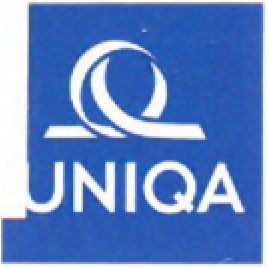 POJISTNÁ SMLOUVA č. 2033003447POJIŠTĚNÍ PŘEDMĚTŮ UMĚLECKÉ A SBĚRATELSKÉ HODNOTY Dodatek č. 021Muzeum umění Olomouc státní příspěvková organizace Denisova 47771 11 Olomouc IČ: 75 07 99 50Počátek pojištění:	25.09.2008, 00:00 hod.Konec pojištění:	25.09.2021, 00:00 hod. s automatickým prodlužovánímZměna platná od:	1.7.2021 - dodatek č. 021Objekt / subjekt pojištění:Soubor vlastních a cizích uměleckých předmětů (exponátů) dle Přílohy č. 1Místo vystavení exponátů:Exponáty jsou vystaveny xxx.Rozsah pojištěni:Pojištění se sjednává na dobu uložení exponátů dle VPP- obecná část - UCZ/05, VPP - zvláštní část UCZ/T/05 a VPP - zvláštní část - UCZ/UM/07.Smluvní strany se dohodly na následujícím:s účinnosti od 1.7.2021 se sjednávají nové podmínky zabezpečení uvedené v Příloze č. 2 - Zvláštní ujednání pro pojištění věcí zvláštní hodnoty pro pojistné nebezpečí odcizení a zároveň se sjednávají limity plnění pro nebezpečí odcizení.Limity plnění:Pojištění se sjednává s následujícími limity pojistného plnění (při platnosti požadavků na zabezpečení) pro uvedená pojištěná nebezpečí pro jednu a každou pojistnou událost, nastalou v pojistném období.xxxLimitem / sublimitem plnění se rozumí maximální pojistné plnění za jednu a všechny pojistné události nastalé během pojistného období.Ostatní pojištěná nebezpečí se sjednávají bez limitu plnění, a to do výše pojistné částky.Na základě tohoto dodatku nedochází k úpravě výše pojistnéhoUNIQA pojišťovna, a.s.Evropská 136, 160 12 Praha 6 Telefon: +420 488 125 125 IČ:49240480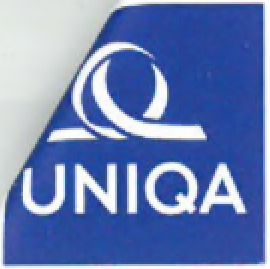 Zvláštní ujednání:	....Po celou dobu vystavení exponátů musí být v provozu funkční systémy zabezpečovacího zařízení a současně splněny podmínky zabezpečení dle Přílohy č. 2 - Zvláštní ujednání pro pojištění věcí zvláštní hodnoty pro pojistné nebezpečí odcizení.Ostatní ustanovení pojistné smlouvy včetně všech příloh zůstávají beze změny.Makléřská doložka:Pojistník pověřuje makléřskou kancelář WI-ASS ČR s.r.o. vedením (řízením) a zpracováním jeho pojistného zájmu. Obchodní styk, který se bude týkat této pojistné smlouvy, bude prováděn výhradně prostřednictvím tohoto zplnomocněného pojišťovacího makléře, který je oprávněn přijímat smluvně závazná oznámení, prohlášení a rozhodnutí smluvních partnerů.Způsob likvidace pojistných událostí:V případě vzniku pojistné události se neprodleně obraťte na makléřskou kancelář WI-ASS ČR s.r.o., Ostružnická 3, 772 00 Olomouc, tel. xxx, která s Vámi pojištění sjednala, případně na nejbližší pracoviště UNIQA pojišťovny, a s. Při každém jednání uveďte číslo pojistné smlouvy, které je zároveň variabilním symbolem.Pojistník:	Muzeum umění Olomouc, státní příspěvková organizace, Denisova 47, 771 11 OlomoucPojištěný:	xxxOprávněná osoba: vlastníci předmětů pojištěníPojistník prohlašuje, že jeho pojistný zájem na pojištění majetku pojištěného/oprávněné osoby je dán uzavřenou Smlouvou o výpůjčce mezi pojistníkem a pojištěným/oprávněnou osobou.Závěrečná ustanoveni:Obchodní tajemství	^Smluvní strany se dohodly v souladu s § 504 zákona č. 89/2012 Sb., obchodní zákoník, že za obchodní tajemství budou v rámci uzavřeného Dodatku č. 21 k Pojistné smlouvě č. 2033003447 (včetně Přílohy)považovány zejména citlivé a důvěrné informace uváděné v tomto Dodatku, zejména informace - objekt/subjekt pojištění, místo vystavení exponátů, pojistná částka, roční pojistné a dále veškerá bližší specifikace smluvního ujednání vztahující se k souboru vlastních a cizích uměleckých předmětů - exponátů apod. uvedených v Dodatku č. 21 k Pojistné smlouvě č. 2033003447 (včetně Přílohy) a nejsou určena v celém rozsahu ke zveřejněni v souladu s § 5 odst. 6 a § 5 odst. 8 zákona č. 340/2015 Sb.. o zvláštních podmínkách účinnosti některých smluv, uveřejňování těchto smluv a o registru smluv (zákon o registru smluv), protože mohou vést k ohrožení sbírkových předmětů Pojistníka (zejména z důvodu zájmu na ochranu kulturního dědictví a sbírek Pojistníka v souladu se zákonem č. 122/2000 Sb., o ochraně sbírek muzejní povahy a o změně některých dalších zákonů).Získatel: 77033000 WI-ASS ČRPojistná smlouva je ve správě: xxxTento dodatek č. 021 obsahuje 3 strany a Přílohu č. 1 (Seznam exponátů), Přílohu č. 2 (Zvláštní ujednání pro pojištění věcí zvláštní hodnoty pro pojistné nebezpečí odcizení, Přílohu č. 3 (Prohlášení pojistníka) a Přílohu č. 4 (Informace o zpracování osobních údajů) a je vystaven ve třech vyhotoveních, z nichž vždy po jednom obdrží pojistník, pojistitel a zplnomocněný makléř.UNIQA pojišfovna, a.s.Evropská 136, 160 12 Praha 6 Telefon: +420 488 125 125 IČ: 49240480Zapsána u Městského soudu v Praze, oddíl B, vložka 2012. www.uniqa.czProhlašuji, že mi byly poskytnuty v dostatečném předstihu před uzavřením pojistné smlouvy přesným, jasným a srozumitelným způsobem, písemně a v českém jazyce informace o pojistném vztahu a o zpracování osobních údajů pro účely tohoto pojistného vztahu, že jsem byl seznámen s obsahem všech souvisejících pojistných podmínek (viz výše), které jsem převzal. Prohlašuji, že pojistná smlouva na uzavření pojištění odpovídá mému pojistnému zájmu, mým pojistným potřebám a požadavkům, že všechny mé dotazy, které jsem položil pojistiteli nebo jím pověřenému zástupci, byly náležité zodpovězeny a že s rozsahem a podmínkami pojištění jsem srozuměn/a.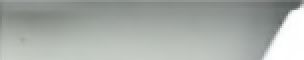 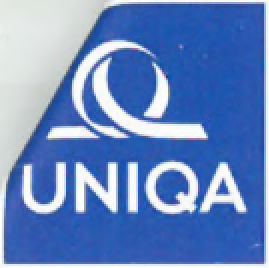 Ochrana osobních údajů získaných v souvislosti s uzavřením a plněním této smlouvy se řídí nařízením Evropského parlamentu a Rady (EU) 2016/679 ze dne 27. dubna 2016, o ochraně fyzických osob v souvislosti se zpracováním osobních údajů a o volném pohybu těchto údajů a o zrušení směrnice 95/46/ES (obecné nařízení o ochraně osobních údajů). Pojistník je povinen pojištěného, resp. pojištěné, jakož i všechny další oprávněné třetí osoby, řádné a včas informovat o zpracování jejich osobních údajů v souvislosti s uzavřením a plněním této smlouvy, o jejich souvisejících právech a dalších relevantních skutečnostech vymezených v článku 13, resp. v článku 14 obecného nařízení o ochraně osobních údajů, a sice poskytnutím samostatné listiny obsahující informace o zpracování osobních údajů dle článku 13, resp. článku 14 obecného nařízeni o ochraně osobních údajů, a to poskytnutím stejnopisu listiny označené jako „Informace o zpracování osobních údajů“ anebo jiným vhodným způsobem.Souhlasím s tím, aby pojistitel uvedl mé jméno/název v seznamu významných klientů, se kterými uzavřel příslušná pojištění (bez uvedení další specifikace pojištění). Toto prohlášeni je činěno pro účely § 128 zákona č. 277/2009 Sb. v platném zněníJsou-li pojistník a pojištěný odlišnými osobami, pak pojištěný svým podpisem výslovné osvědčuje pojistný zájem pojistníka uvedeného výše.„Pojistník prohlašuje, že je povinným subjektem ve smyslu zákona č. 340/2015 Sb., o registru smluv (dále jen „povinný subjekt") a tedy že Dodatek č. 021 k pojistné smlouvě č. 2033003447 (dále jen „smlouva“) podléhá povinnosti uveřejnění v registru smluv ve smyslu zákona č. 340/2015 Sb., o registru smluv (dále jen „registr smluv").Pojistník bere na vědomí, že pokud se výše uvedené prohlášení nezakládá na pravdě, odpovídá společnosti UNIQA pojišťovna, a. s. (dále jen „UNIQA“) za škodu, která UNIQA v důsledku tohoto nepravdivého prohlášení vznikne.Za pojistníka:UNIQA pojiífovna, a.s.Evropská 136, 160 12 Praha 6 Telefon: +420 488 125 125 IČ: 49240480Zapsána u Městského soudu v Praze, oddíl B, vložka 2012. www.uniqa.cz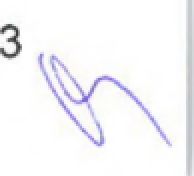 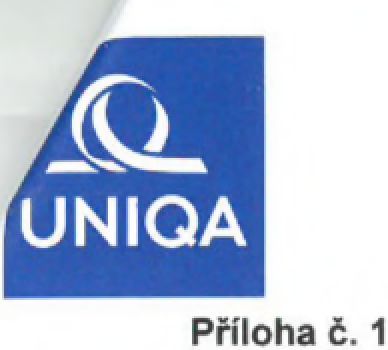 xxxPříloha č. 2xxxUNIQA pojišťovna, a.s.Evropská 136, 160 12 Praha 6 Telefon: +420 488 12S 125 IČ: 49240480.O.UNIQAPříloha č. 3 - PROHLÁŠENÍ pojistnikaPojistník se jako povinný subjekt tímto zavazuje k uveřejnění smlouvy v registru smluv, a to ve lhůtě 15 dnů od data uzavření smlouvy. Pojistník je povinen bezodkladné informovat pojistitele o zaslání smlouvy správci registru smluv zprávou do datové schránky ID: andcicx. a/nebo na e-mail xxx. Potvrzeni obsahuje metadata, je ve formátu .pdf, je označeno uznávanou elektronickou značkou a opatřeno kvalifikovaným časovým razítkem.Pojistník bere na vědomi, že UNIQA je oprávněna smlouvu rovněž zveřejnit (aniž by tímto byla dotčena sjednaná povinnost pojistnika ke zveřejnění smlouvy). V případě, že smlouva bude uveřejněna v registru smluv přímo UNIQA, pojistník výslovné prohlašuje, že nepovažuje toto uveřejnění za porušení povinnosti mlčenlivosti dle § 127 zákona č. 277/2009 Sb., o pojišťovnictví.Smluvní strany ujednávají, že veškeré vztahy upravené smlouvou a vzniklé mezi stranami od data vzniku pojištění, které bylo sjednáno touto smlouvou, do doby nabytí účinnosti této smlouvy, se této smlouvě podřizuji s výjimkou případů, kdy pojistník v době nabytí účinnosti smlouvy věděl nebo vědět měl a mohl, že pojistná událost již nastala.UNIQA a pojistník dále ujednávají, že v případě zrušení smlouvy od počátku z důvodu jejího neuveřejnění v registru smluv pojistníkem v zákonem stanovené lhůté má UNIQA nárok na úhradu administrativních nákladů, které jí vzniknou v souvislosti se zpracováním smlouvy a její správou. Výše těchto nákladů se ujednává na 1 % z výše ročního pojistného. Pojistník se dále zavazuje k úhradě případné škody, která by UNIQA nad rámec ujednaných administrativních nákladů vznikla v důsledku porušení jeho povinnosti smlouvu uveřejnit v registru smluv.Obé strany výslovné prohlašují, že určenou výši administrativních nákladů považují za přiměřenou a odpovídající obchodním zvyklostem.Tato příloha je nedílnou součástí Dodatku č. 021 k pojistné smlouvě č. 2033003447 a veškeré její změny mohou být provedeny výhradně po vzájemné dohodě smluvních stran, a to písemnou formou.Za UNIQA pojišťovnu, a s.V Praze, dne 17.6.2021	fxxxZa pojistnika:UNIQA pojišťovna, a.s.Evropská 136, 160 12 Praha 6 Telefon: +420 488 125 125 IČ: 49240480Zapsána u Méstského soudu v Praze, oddíl B, vložka 2012. www.uniqa.czINFORMACE O ZPRACOVÁNÍ OSOBNÍCH ÚDAJŮHlavním kritériem při poskytováni našich služeb je nepochybné spokojenost Vás, našich klientů, a proto přizpůsobujeme každou naši nabídku Vašim nejrozmanitějším potřebám a přáním. Za tímto účelem využíváme Vaše osobní údaje a zpracováváme je v souladu s platnými a účinnými právními předpisy. Ochraně Vašich osobních údajů tak věnujeme značnou pozornost, abychom mohli předejít každému neoprávněnému zásahu do Vašeho soukromí.UNIQA si Vás tímto dovoluje informovat o způsobu a rozsahu zpracování osobních údajů, včetně rozsahu Vašich práv, jakožto subjektů údajů, souvisejících se zpracováním Vašich osobních údajů.KDO JE SPRÁVCEM VAŠICH OSOBNÍCH ÚDAJŮ?Správcem osobních údajů je společnost UNIQA pojišťovna, a.s., se sídlem Praha 6, Evropská 136/810, PSČ 16012, IČO: 49240480, zapsaná v obchodním rejstříku vedeném Městským soudem v Praze pod spisovou značkou B 2012, telefonní číslo: 488 125 125 e-mail: info@uniqa.cz (dále též „UNIQA").JAKÉ OSOBNÍ ÚDAJE ZPRACOVÁVÁME, V JAKÉM ROZSAHU A PRO JAKÉ ÚČELY?Zpracováváme pouze ty osobní údaje a v takovém rozsahu, abychom Vám mohli poskytovat naše služby, abychom dodrželi naše zákonné povinnosti a dále abychom také chránili naše oprávněné zájmy. Shromažďujeme osobní údaje našich klientů, včetně potenciálních klientů, kteří stojí o naše služby nebo kteří dali souhlas, abychom je oslovovali s nabídkou našich služeb.Zpracováváme zejména tyto kategorie osobních údajů: Vaše identifikační a kontaktní údaje, sociodemografická data (jako např. věk či rodinný stav), informace o Vašem využívání našich produktů a služeb a plnění smluv (např. transakční údaje), lokační údaje, údaje o Vašem zdravotním stavu a další nezbytné údaje. Informace získáváme jednak přímo od Vás při uzavření a v průběhu plnění smlouvy, a také od jiných osob a z veřejně dostupných zdrojů.Podrobný přehled osobních údajů, které jsou předmětem zpracování, naleznete na webových stránkách www.uniqa.cz/ osobni-udaje/Vaše osobní údaje můžeme zpracovávatBez nutnosti Vašeho souhlasuZpracování na základě plnění právní povinnostiOsobní údaje zpracováváme na základě požadavků, které nám zejména klade zákon č. 277/2009 Sb., o pojišťovnictví, ve znění pozdějších předpisů, zákon č. 89/2012 Sb., občanský zákoník, ve znění pozdějších předpisů, a zákon č. 253/2008 Sb., o některých opatřeních proti legalizaci výnosů z trestné činnosti a financování terorismu, ve znění pozdějších předpisů, zákon č. 164/2013 Sb., o mezinárodní spolupráci při správě daní a o změně dalších souvisejících zákonů. Přehled všech právních předpisů týkajících se zpracování Vašich osobních údajů naleznete na webových stránkách UNIQA.Zpracování na základě smlouvyOsobní údaje zpracováváme pro účely Vaší smlouvy. Poskytnutí Vašich osobních údajů je v tomto případě zcela dobrovolné, je však nezbytné pro uzavření smlouvy a její následnou správu.Zpracování na základě oprávněných zájmůZpracováváme Vaše osobní údaje, abychom Vás mohli informovat o novinkách týkajících se Vámi využívaných produktů a nabízet Vám další služby a produkty. Některé osobní údaje zpracováváme pro účely prevence a odhalování trestných činů, k obhajobě právních nároků a pro předávání v rámci skupiny UNIQA pro jejich další zpracování.S Vaším souhlasemZpracování zvláštních kategorií osobních údajů pro účely přípravy smlouvyAbychom Vám mohli nabídnout některé činnosti a vybrané produkty (např. životní pojištění), je nezbytné, abychom se před uzavřením smlouvy seznámili s některými informacemi o Vás, které mohou mít charakter zvláštní kategorie osobních údajů (dříve citlivé osobní údaje, např. informace o zdravotním stavu anebo Váš dynamický biometrický podpis). Za tím účelem potřebujeme Váš souhlas, ale pouze jednou.MarketingVaše osobní údaje rovněž zpracováváme s Vaším souhlasem pro účely některých marketingových operací, např. pro zasílání individuálních nabídek námi poskytovaných služeb.Telefonní hovoryPro zkvalitnění našich služeb a zaznamenání Vašich přání mohou být Vaše hovory nahrávány.Podrobný přehled situací, během kterých zpracováváme Vaše osobní údaje s Vaším souhlasem anebo bez něj, naleznete na webových stránkách www.uniqa.cz/osobni-udaje/PROBÍHÁ AUTOMATICKÉ ZPRACOVÁNÍ VAŠICH OSOBNÍCH ÚDAJŮ?rámci poskytováni našich služeb může docházet k automatizovanému zpracování některých údajů, tzv. profilování. Profilo' spočívá v automatizovaném zpracování osobních údajů za použití informačních systémů a jeho cílem je zkvalitnění našich slia jejich přizpůsobení pro Vaše potřeby. Žádné rozhodnutí se však neděje čistě na základě automatizovaného zpracování, vždy rozhodují lidé a Vy máte právo se k výsledkům profilování vyjádřit.KDO ZPRACOVÁVÁ VAŠE OSOBNÍ ÚDAJE?Osobní údaje zpracovává přímo UNIQA nebo vybraní zpracovatelé, jež rovněž poskytují dostatečné a věrohodné záruky o zabezpečení ochrany Vašich osobních údajů (např. poskytovatelé IT služeb, asistenční společnosti a jiní dodavatelé, pojišťovací zprostředkovatelé, zajistitelé, ostatní pojišťovny a další subjekty).Přístup k Vašim osobním údajům mohou mít společnosti ze skupiny UNIQA Insurance Group, dále mohou být Vaše osobní údaje za určitých podmínek zpřístupněny státním orgánům (soudům, policii, notářům, finančním úřadům, České národní bance apod., v rámci výkonu jejich zákonných pravomocí) nebo je můžeme přímo poskytnout jiným subjektům v rozsahu stanoveném zvláštním zákonem.Informace o subjektech, se kterými v současné době spolupracujeme a jimž některé osobní údaje předáváme, naleznete v seznamu zpracovatelů na webových stránkách www.uniqa.cz/informace/PO JAKOU DOBU VAŠE OSOBNÍ ÚDAJE UCHOVÁVÁME?Osobní údaje uchováváme jen po dobu nezbytnou pro naplnění stanoveného účelu. Pro poskytování našich služeb zpracováváme Vaše osobní údaje po dobu trvání Vaší smlouvy, po ukončení smluvního vztahu po dobu nezbytně nutnou a vyžadovanou právními předpisy.JAKÁ PRÁVA MÁTE V SOUVISLOSTI SE ZPRACOVÁNÍM VAŠICH OSOBNÍCH ÚDAJŮ?Právo odvolat souhlasPokud zpracováváme osobní údaje na základě Vašeho souhlasu, můžete takový souhlas kdykoli bezplatně odvolat.Právo na informace o zpracování a přistup k Vašim osobním údajůmMáte právo od nás získat potvrzení, zda osobní údaje, které se Vás týkají, jsou či nejsou zpracovávány, a pokud je tomu tak, máte právo získat přístup k těmto osobním údajům a k dalším informacím o zpracování. Máte rovněž právo na poskytnutí kopií zpracovávaných osobních údajů.Právo na opravuMáte právo na to, abychom bez zbytečného odkladu opravili nepřesné osobní údaje, které se Vás týkají.Právo na omezení zpracováníněkterých případech máte právo na to, abychom omezili zpracování Vašich osobních údajů. Seznam případů, kdy můžete uplatnit své právo na omezení zpracování osobních údajů, naleznete na webových stránkách www.uniqa.cz/informace/Právo vznést námitkuDomníváte-li se, že zpracování osobních údajů probíhá v rozporu s ochranou Vašeho soukromí nebo v rozporu s právními předpisy, máte právo vznést proti takovému zpracování osobních údajů námitku. Stejně tak můžete vznést námitku proti automatizovanému rozhodování.Právo na přenositelnostMáte právo získat Vaše osobní údaje ve strukturovaném, běžně používaném a strojově čitelném formátu a právo předat tyto údaje jinému správci tak, aby osobní údaje byly předány přímo společností UNIQA druhému správci, je-li to technicky proveditelné.Právo na výmazněkterých právem stanovených případech máte právo na to, abychom na Váš pokyn vymazali osobní údaje, které se Vás týkají. Seznam důvodů umožňujících uplatnění práva na výmaz osobních údajů naleznete na webové stránce www.uniqa.cz/informace/Právo podat podnět nebo stížnostpřípadě pochybností o dodržování povinností souvisejících se zpracováním osobních údajů se můžete obrátit na společnost UNIQA nebo se stížností na Úřad pro ochranu osobních údajů, se sídlem Pplk. Sochora 27,170 00 Praha 7, email: posta@uoou.cz, www: https://www.uoou.czVeškerá sdělení a vyjádření Vám poskytneme bezplatně a co nejdříve (nejpozději však do jednoho měsíce).KDE NÁS MŮŽETE KONTAKTOVAT?Svá práva můžete uplatnit a své dotazy nebo připomínky nám můžete sdělit telefonicky na lince 488 125 125, e-mailem na adrese info@uniqa.cz nebo písemně na korespondenční adrese UNIQA: Evropská 136/810, Praha 6, PSČ 16012.Rovněž se můžete obrátit na našeho pověřence pro ochranu osobních údajů na e mailu osobniudaje@uniqa.cz, nebo na adrese Evropská 136/810, Praha 6, PSČ 16012. Povinně zveřejňované údaje o pověřena pro ochranu osobních údajů naleznete na našich stránkách www.uniqa.cz/osobni-udaje/.